Rozdělení 5ABC do skupin – jazykové zkoušky z AJ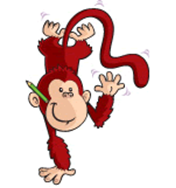 SKUPINA A2Matoušová MarkétaNeruda TobiášPavlasová PetraPojer VojtěchPřenosilová KarolínaSrbecký Jan       7. Suková Věra       8. Svítilová Adéla       9. Krepčíková Lenka       10. Hofbauerová Dorota       11. Nikoyan Edgar       12. Rozkošná Lucie       13. Rosová Vendula       14. Sargsyan Serjoža       15.  Novák Filip       16. Ivan Jakub       17. Mizlerová Miroslava       18. Cina FrantišekSKUPINA A1Bajer ViktorDiviš MatějPorubová NelaSchwarzová EvaVosmek Jan TorstenVoštová ŠarlotaBlažek VojtěchŠtefl DanielOubedátová IsabelLáník DanielHlásek MatějMatoušek ViktorSargsyan ArturHavlík TomášHomolová PetraKoumar Jiří             17.  Krausová Anna             18.  Křížová EmaSKUPINA A3Lukáčová EmmaPřenosilová NelaČermáková NicolPejchalová ZuzanaRyšavá EvaSolenský DavidZamazal ŠtěpánRůžička JiříZárybnická NataliJadrná BarboraKlaus MatyášPištěk Václav Trnka FilipKomendová EliškaBarák MatyášOswaldová AdélaFábry DanielPospíšil JanSKUPINA A4Čopák KryštofGrigoryan TigranKalábová VeronikaBerková TerezaVítková HanaSpilka KryštofDvořáková SáraŠimánek MiroslavBarusel DavidDvořák DanielVašíček KryštofMarková BáraTománková JanaHavelka AlešGrigoryan ArmanFořt FilipLukáčová AnnaBajer FilipWolf MatyášHablyová TerezaSemrádová NikolaSchleis ValérieKrejčová LenkaBinarová Claudie Natálie